Адрес: г. Астана, ул. Петрова 26 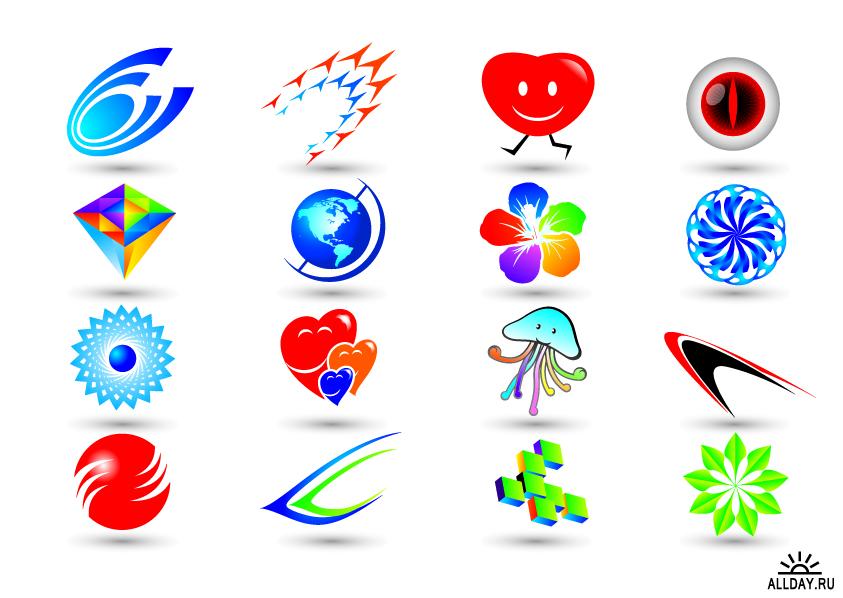 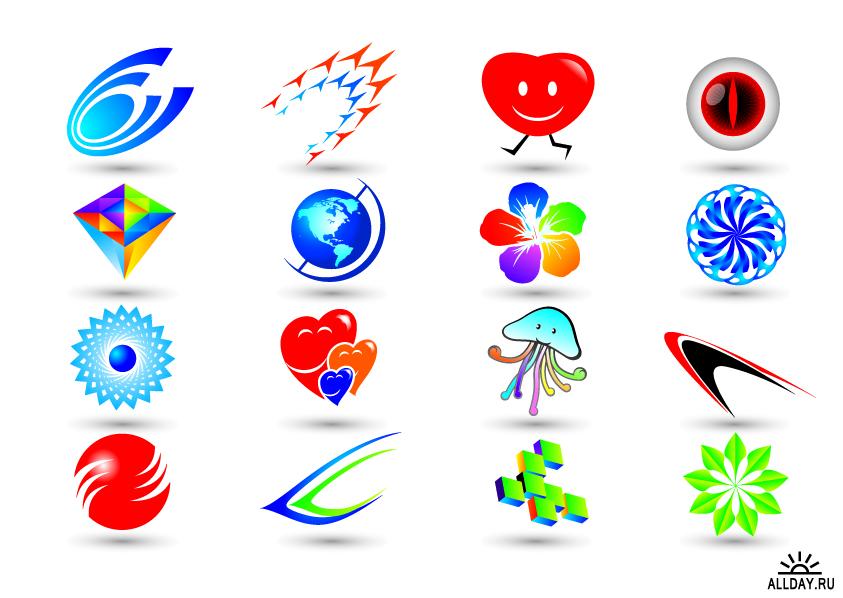 т.8(7172)62-58-58, 8(702)82-44-677Вид работ (услуг)Формат и тип печатиФормат и тип печатиСтоимость Замена термопленкиЛазерныйА4от 4000Замена термопленкиЛазерныйА3от 4000Замена ролика подачиЛазерныйА4От 3500Замена ролика подачиЛазерныйА3от 5500Замена ролика подачиСтруйныйА4от 4600Замена ролика подачиСтруйныйА3от 5500Замена тормозной площадкиЛазерныйА4от 5000Замена тормозной площадкиЛазерныйА3от 6700Замена сенсоров подающих и протяжных механизмовЛазерныйА4от 5600Замена сенсоров подающих и протяжных механизмовЛазерныйА3от 6000Замена термодатчиков, термостатовЛазерныйА4от 5700Замена термодатчиков, термостатовЛазерныйА3от 6500Формат/типОргтехникаДиагностикаТехническое обслуживание*Копировальный аппараты:Копировальный аппараты:Копировальный аппараты:Копировальный аппараты:А4Аналоговый30004000А4Цифровой30005000А3Аналоговый30005000А3Цифровой30006000МФУАналоговый30004500МФУЦифровой30004600Принтеры Ч/Б:Принтеры Ч/Б:Принтеры Ч/Б:Принтеры Ч/Б:А4Лазерные30003500А3Лазерные30004000А4Струйные30004000А3Струйные30004000А4Матричный30004000А3Матричный30004000Принтеры цветные:Принтеры цветные:Принтеры цветные:Принтеры цветные:А4Лазерные30004500А3Лазерные30007000А4Струйные30005000А3Струйные30007000Факсы:Факсы:Факсы:Факсы:Лазерные30003500На термобумаге30003500На копирке30003000Доставка 2000 тг.Доставка 2000 тг.Доставка 2000 тг.Доставка 2000 тг.